Learning AgreementStudent Mobility for Studies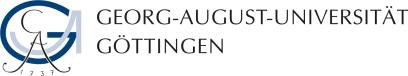 Academic Year 2018/2019Before the mobility1StudentLast name(s)First name(s)Date of birthNationalitySex [M/F]Study cycleField of education StudentReceivingInstitutionNameFaculty/ DepartmentAddressCountryContact person name; email; phoneContact person name; email; phoneReceivingInstitutionStudy Programme at the Receiving InstitutionPlanned period of the mobility: from [month/year] ……………. to [month/year] ……………Study Programme at the Receiving InstitutionPlanned period of the mobility: from [month/year] ……………. to [month/year] ……………Study Programme at the Receiving InstitutionPlanned period of the mobility: from [month/year] ……………. to [month/year] ……………Study Programme at the Receiving InstitutionPlanned period of the mobility: from [month/year] ……………. to [month/year] ……………Study Programme at the Receiving InstitutionPlanned period of the mobility: from [month/year] ……………. to [month/year] ……………Table A Before the mobilityComponent title at the Receiving Institution(as indicated in the course catalogue)Semester[e.g. autumn/spring;term]Number of ECTS credits (or equivalent)to be awarded by the ReceivingInstitution upon successful completionTable A Before the mobilityTable A Before the mobilityTable A Before the mobilityTable A Before the mobilityTable A Before the mobilityTable A Before the mobilityTable A Before the mobilityTable A Before the mobilityTotal: …Recognition at the Sending InstitutionRecognition at the Sending InstitutionRecognition at the Sending InstitutionRecognition at the Sending InstitutionRecognition at the Sending InstitutionTable B Before the mobilityComponent title at the Sending Institution(as indicated in the course catalogue)Semester[e.g. autumn/spring;term]Number of ECTS credits (or equivalent)to be recognised by the SendingInstitutionTable B Before the mobilityTable B Before the mobilityTable B Before the mobilityTable B Before the mobilityTable B Before the mobilityTable B Before the mobilityTable B Before the mobilityTable B Before the mobilityTotal: …CommitmentCommitmentCommitmentCommitmentCommitmentCommitmentCommitmentNameEmailPositionDateSignatureStudentStudentResponsible person at theSending InstitutionResponsible person at theSending Institution